ҠАРАР							ПОСТАНОВЛЕНИЕ20 февраль  2021 йыл		                № 07                 20 февраля 2021 года   Об отмене постановления № 10 от 26.03.2014 года « О закреплении жилой площади за несовершеннолетними Вакказовой А.С и Вакказовым З.С.» В соответствии со статьей 73 Семейного кодекса, статьей 452 Гражданского кодекса Российской Федерации, на основании заключения межведомственной комиссии, утвержденной распоряжением главы Администрации муниципального района Аскинский район №73-р от 25.04.2019 года о признании жилого помещения непригодным для проживания,  п о с т а н о в л я ю:		1. Постановление главы сельского поселения  № 10 от  26.03.2014 года «О закреплении жилой площади за несовершеннолетними Вакказовой А.С. и Вакказовым З.С.»,  отменить. 	 2. Настоящее постановление вступает в силу со дня подписания. 3.Контроль за исполнением настоящего постановления оставляю за собой.Глава Сельского поселения Кашкинский сельсовет муниципального района Аскинский район Республики Башкортостан К.И.ШакируллинБАШҠОРТОСТАН РЕСПУБЛИКАҺЫАСҠЫН РАЙОНЫМУНИЦИПАЛЬ РАЙОНЫНЫҢҠАШКА АУЫЛ СОВЕТЫАУЫЛ БИЛӘМӘҺЕ ХӘКИМИӘТЕ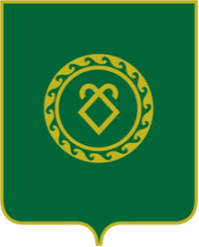 АДМИНИСТРАЦИЯСЕЛЬСКОГО ПОСЕЛЕНИЯКАШКИНСКИЙ СЕЛЬСОВЕТМУНИЦИПАЛЬНОГО РАЙОНААСКИНСКИЙ РАЙОНРЕСПУБЛИКИ БАШКОРТОСТАН